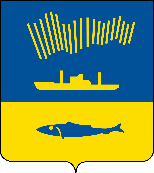 АДМИНИСТРАЦИЯ ГОРОДА МУРМАНСКАП О С Т А Н О В Л Е Н И Е                                                                                                                   №        Руководствуясь статьей 161 Жилищного кодекса Российской Федерации, Федеральным законом от 06.10.2003 № 131-ФЗ «Об общих принципах организации местного самоуправления в Российской Федерации», постановлением Правительства Российской Федерации от 06.02.2006                № 75 «О порядке проведения органом местного самоуправления открытого конкурса по отбору управляющей организации для управления многоквартирным домом», в целях обеспечения надлежащего содержания общего имущества собственников помещений многоквартирных домов, расположенных на территории муниципального образования город Мурманск, в связи с кадровыми изменениями п о с т а н о в л я ю: 1. Внести в приложение № 2 к постановлению администрации города Мурманска от 02.11.2016 № 3323 «О создании межведомственной рабочей группы по повышению собираемости платежей населения и прочих потребителей коммунальных услуг» (в ред. постановлений от 22.12.2016                    № 3925, от 20.04.2017 № 1140, от 22.09.2017 № 3096, от 31.10.2017 № 3495,                  от 12.02.2020 № 358) следующие изменения:1.1. Включить в состав комиссии:- Виловатую Екатерину Вячеславовну – начальника отдела субсидий ГОКУ «Центр социальной поддержки населения г. Мурманска» - членом комиссии;1.2. Определить, что при невозможности участия в работе членов межведомственной рабочей группы производится замена:- Виловатой Екатерины Вячеславовны – Фтемовой Татьяной Павловной – заместителем начальника отдела субсидий ГОКУ «Центр социальной поддержки населения г. Мурманска» (по согласованию).2. Отделу информационно-технического обеспечения и защиты информации администрации города Мурманска (Кузьмин А.Н.) разместить настоящее постановление на официальном сайте администрации города Мурманска в сети Интернет.3. Редакции газеты «Вечерний Мурманск» (Хабаров В.А.) опубликовать настоящее постановление.4. Настоящее постановление вступает в силу со дня официального опубликования.5. Контроль за выполнением настоящего постановления возложить на заместителя главы администрации города Мурманска Доцник В.А.Глава администрациигорода Мурманска								   Е.В. Никора